Печатное средство массовой информации органов местного самоуправления муниципального образования Елизаветинское сельское поселение Гатчинского муниципального района Ленинградской области – печатное изданиеАДМИНИСТРАЦИЯ МУНИЦИПАЛЬНОГО ОБРАЗОВАНИЯЕЛИЗАВЕТИНСКОГО СЕЛЬСКОГО ПОСЕЛЕНИЯГАТЧИНСКОГО МУНИЦИПАЛЬНОГО РАЙОНАЛЕНИНГРАДСКОЙ ОБЛАСТИПОСТАНОВЛЕНИЕ14.09.2022г.                                                                           № 386В соответствии с Федеральным Законом от 06.10.2003 г. № 131-ФЗ «Об общих принципах организации местного самоуправления в Российской Федерации», Федеральным законом от 27.07.2010 № 210-ФЗ «Об организации предоставления государственных и муниципальных услуг», Законом Российской Федерации от 07.02.1992 г. № 2300-I «О защите прав потребителей», Федеральный закон от 25.06.2022 года № 73-ФЗ «Об объектах культурного наследия (памятниках истории и культуры) народов Российской Федерации», руководствуясь Уставом муниципального образования Елизаветинское сельское поселение Гатчинского муниципального района Ленинградской области, администрация Елизаветинского сельского поселения  ПОСТАНОВЛЯЕТ:Утвердить прилагаемый Административный регламент по предоставлению муниципальной услуги «Установка информационной вывески, согласование дизайн-проекта размещения вывески на территории муниципального образования Елизаветинское сельское поселение Гатчинского муниципального района Ленинградской области».2. Настоящее постановление подлежит официальному обнародованию и размещению на официальном сайте муниципального образования Елизаветинского сельского поселения в информационно-телекоммуникационной сети «Интернет» и вступает в силу со дня официального обнародования.3.   Контроль за исполнением настоящего постановления возложить на главу администрации.Глава администрации                                       Елизаветинского сельского поселения               В.В. Зубрилин* Приложения к постановлению администрации №386 от 14.09.2022г. «Об утверждении Административного регламента по предоставлению муниципальной услуги «Установка информационной вывески, согласование дизайн-проекта размещения вывески на территории муниципального образования Елизаветинское сельское поселение Гатчинского муниципального района Ленинградской области» размещены на официальном сайте муниципального образования Елизаветинское сельское поселение Гатчинского муниципального района Ленинградской области http://елизаветинское.рф/?p=18905 Елизаветинский Вестник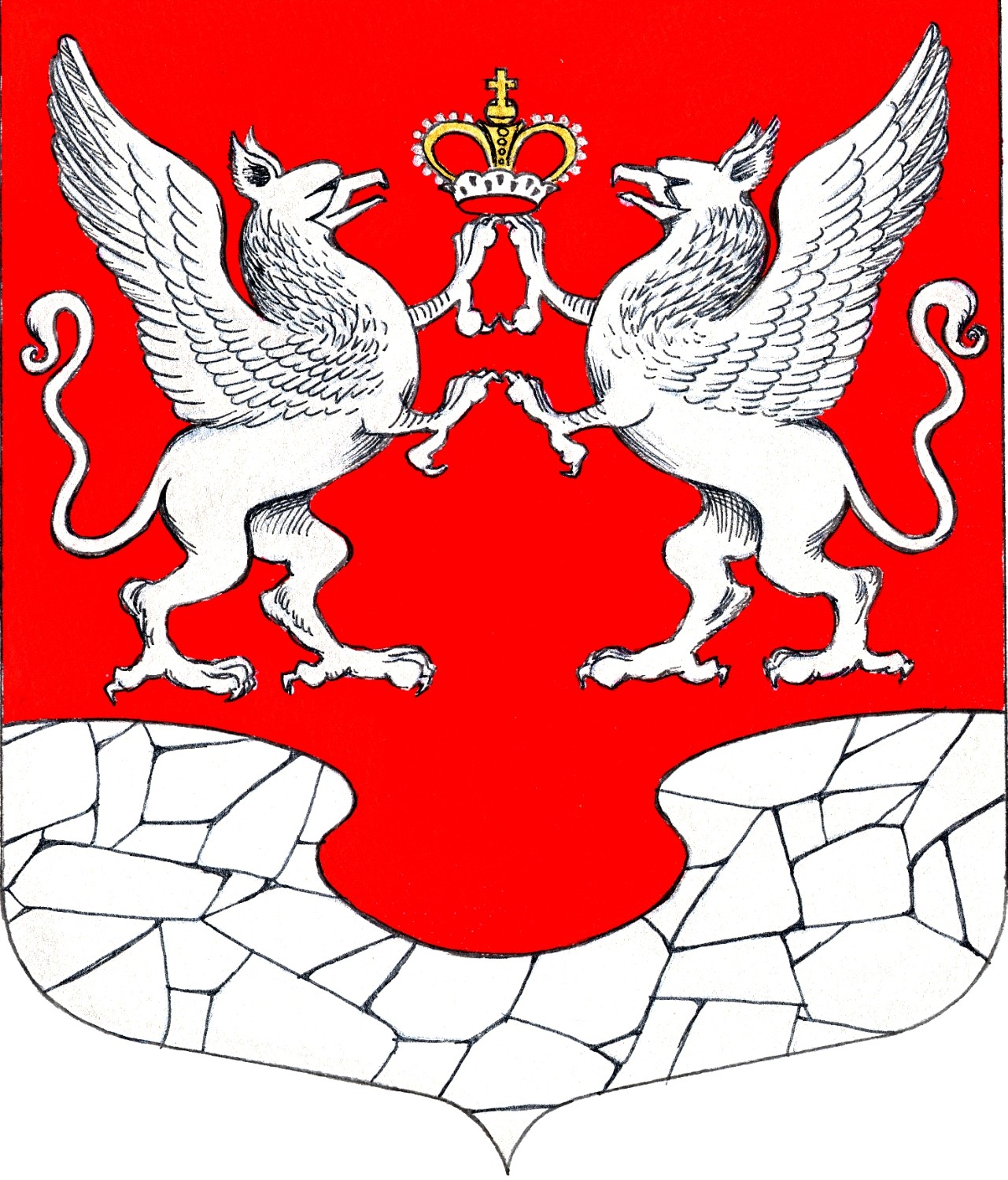        14 сентября         2022 года         № 28Об утверждении Административного регламента по предоставлению муниципальной услуги «Установка информационной вывески, согласование дизайн-проекта размещения вывески на территории муниципального образования Елизаветинское сельское поселение Гатчинского муниципального района Ленинградской области»